Publicado en  el 04/07/2014 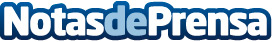 Un 35,4% de los españoles ahorró en junio frente al 30,4% que lo hizo en mayo, 5 puntos porcentuales másTras viajes-turismo, el sector que refleja una mayor intención de gasto por  parte de los encuestados para los próximos 3 meses, la salud dental, la tecnología-informática y los smartphones son preferencia en la intención de compraDatos de contacto:CetelemNota de prensa publicada en: https://www.notasdeprensa.es/un-354-de-los-espanoles-ahorro-en-junio-frente_1 Categorias: Finanzas Odontología http://www.notasdeprensa.es